四日市アート展2023出品申込書【公募用】　　　☆出品作品のジャンル名に○印、作品名をお書きください（キャプションに使用します）。ジャンル名　　日本画　　洋画　　立体　　書　　工芸　　写真　　盆栽　　いけばな作品名または題名（　　　　　　　　　　　　）☆作品の大きさ　　縦　　　　　ｃｍ　　横　　　　　ｃｍ　　高さ　　　　　ｃｍ☆　　　　　　　　　　　　　　　　　　　（フリガナは必ずご記入ください）☆住所　　〒☆電話番号　　　　　　　　　　　　　　　☆携帯電話☆過去の主な受賞歴や個展開催、現在の所属会派などがあれば簡単にお書きください。選考の参考とさせていただきます。※この応募用紙に必要事項を記入の上、作品写真を添えて、応募先へ郵送してください。またはこの応募用紙と作品を下記のメールアドレスへ画像送信していただいてもかまいません。(その場合ファイル名(出品者名と題名)を必ず付けて下さい。)応募先〒510−0845四日市市海山道町一丁目1532-1三浜文化会館内　（一社）四日市市文化協会　「四日市アート展」係（締め切り５月１０日（水）必着）お問い合わせ　四日市市文化協会事務局☎・FAX 059−3４７－１０２３　日・月・水・木・金　午後１時～５時　メールアドレス　ybk@yokkaichishibunkakyoukai.com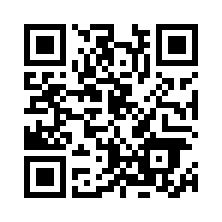 (一社)四日市市文化協会ホームページ　→　※本書の記載事項は個人情報として取り扱いをいたします。